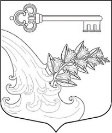 АДМИНИСТРАЦИЯ УЛЬЯНОВСКОГО ГОРОДСКОГО ПОСЕЛЕНИЯ ТОСНЕНСКОГО РАЙОНА ЛЕНИНГРАДСКОЙ ОБЛАСТИРАСПОРЯЖЕНИЕО создании рабочей группы порассмотрению и оценке инициа-тивных предложений  жителей территории административногоцентра г.п. Ульяновка В соответствии с Областным законом Ленинградской области от 15 января 2018 года № 3-оз «О содействии участию населения в осуществлении местного самоуправления в иных формах на территориях административных центров муниципальных образований Ленинградской области», решением Совета депутатов Ульяновского городского поселения Тосненского района Ленинградской области от 30.01.2018 № 131 «Об организации участия населения в осуществлении местного самоуправления в иных формах на территории административного центра», постановлением администрации Ульяновского городского поселения Тосненского района Ленинградской области от 05.02.2018  № 23 «Об утверждении Порядка предоставления, рассмотрения и оценки инициативных предложений жителей территории административного центра г.п. Ульяновка для включения в муниципальную программу»РАСПОРЯЖАЮСЬ:	1. Создать рабочую группу по рассмотрению и оценке инициативных предложений  жителей территории административного центра г.п. Ульяновка для включения в муниципальную программу «Содействие участию населения в осуществлении местного самоуправления в иных формах на территории Ульяновского городского поселения Тосненского района Ленинградской области на 2018-2022 годы» в следующем составе:Председатель рабочей группыКамалетдинов Константин Игоревич – глава администрации;Члены рабочей группы:Вилигжанина Екатерина Викторовна – начальник отдела правового обеспечения;Андреева Ирина Викторовна – главный специалист отдела жилищно-коммунального хозяйства администрации;Поспелов Андрей Борисович – ведущий специалист отдела жилищно-коммунального хозяйства администрации;Григорьева Анна Николаевна – председатель инициативной комиссии части территории г.п. Ульяновка № 1;Лысенко Валерий Викторович - председатель инициативной комиссии части территории г.п. Ульяновка № 2;Ксенжек Галина Александровна - председатель инициативной комиссии части территории г.п. Ульяновка № 3;Голованчикова Людмила Тимофеевна - председатель инициативной комиссии части территории г.п. Ульяновка № 4;Нечаев Анатолий Сергеевич – депутат Совета депутатов Ульяновского городского поселения Тосненского района Ленинградской области – председатель комиссии по жилищному хозяйству, дорожному строительству и благоустройству.	2. Контроль за исполнением распоряжения оставляю за собой.Глава администрации						       К.И. Камалетдинов			12.02.2018№06